UmsóknHjálparliðarsjóður Sjálfsbjargar, landsambands hreyfihamlaðra.Sótt er um:Styrk vegna hjálparliða/aðstoðarmanneskju - tilgreinið hér nafn :________________________________Vakin er athygli á að skilyrði til að fá styrk er að umsækjandi sé félagi í einhverju af aðildarfélögum Sjálfsbjargar lsh. og þurfi aðstoð vegna hreyfihömlunar. (Sjá 2.gr í reglum sjóðsins.) Ef sótt er um styrk, tilgreinið þann kostnað sem sótt er um vegna hjálparliðans/aðstoðarmanneskju: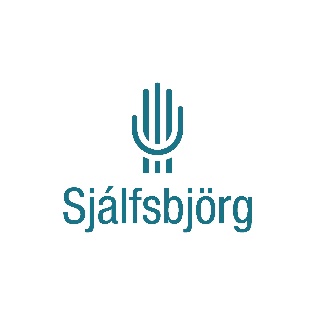 Sjálfsbjörg landssamband hreyfihamlaðraHátúni 12105 Reykjavíksími 5500-360 – netfang: info@sjalfsbjorg.is Nafn umsækjandaNafn umsækjandaKennitalaKennitalaGSM sími og netfangHeimiliSveitarfélagSveitarfélagNafn aðildarfélags Sjálfsbjargar, lsh.Nafn aðildarfélags Sjálfsbjargar, lsh.Tilgangur ferðalags (hópferð, skemmtiferð, ráðstefnuferð o.s.fr.)Tilgangur ferðalags (hópferð, skemmtiferð, ráðstefnuferð o.s.fr.)Tilgangur ferðalags (hópferð, skemmtiferð, ráðstefnuferð o.s.fr.)Tilgangur ferðalags (hópferð, skemmtiferð, ráðstefnuferð o.s.fr.)Tilgangur ferðalags (hópferð, skemmtiferð, ráðstefnuferð o.s.fr.)Brottfararstaður:Ef flug erlendis, vinsamlegast tilgreinið flugvöll:Ákvörðunarstaður/staðir:Ákvörðunarstaður/staðir:Ákvörðunarstaður/staðir:Ákvörðunarstaður/staðir:Tímabil ferðalags:Hefur verið sótt um aðstoð Hjálparliðsins áður, ef já, hvenær?Hefur verið sótt um aðstoð Hjálparliðsins áður, ef já, hvenær?Hef fengið styrk úr Hjálparliðasjóð áður, ef já, hvenær?Hef fengið styrk úr Hjálparliðasjóð áður, ef já, hvenær?Er hreyfihömluð/hreyfihmlaður/hreyfihamlað ?  Já ___   Nei ____Ertu með NPA samning   Já ___   Nei ____Ertu með beingreiðslusamning   Já ___   Nei ____Ekki með samning   Já  ___Notar þú hjálpartæki  (hjólastóll, gerfilimur, göngugrind, spelkur, hækjur, stafur) ?Já ___  hvaða? ________________Nei___Útfyllist af stjórn Hjálparliðsins samkvæmt framlögðum reikningum.Útfyllist af stjórn Hjálparliðsins samkvæmt framlögðum reikningum.Útfyllist af stjórn Hjálparliðsins samkvæmt framlögðum reikningum.Útfyllist af stjórn Hjálparliðsins samkvæmt framlögðum reikningum.Áætlaður kostnaðurRaunkostnaðurFargjaldGistingUppihaldSamtalsHeildar raunkostnaðurHeildar raunkostnaðurHefur verið sótt um styrk/styrki hjá öðrum aðilum v. ofangreindrar ferðar?Ef já, tilgreinið aðila:Ef styrkur/styrkir hafa verið samþykktir, tilgreinið styrktaraðila og heildarupphæð:Ef styrkur/styrkir hafa verið samþykktir, tilgreinið styrktaraðila og heildarupphæð:Banki og reikningsnúmer:Banki og reikningsnúmer:Staður og dagsetningUndirskriftAfgreiðsla